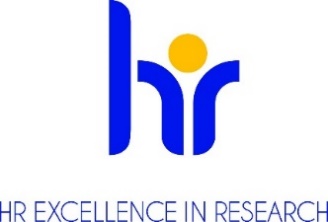 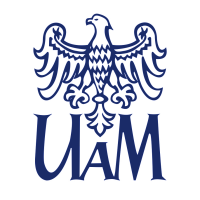 UNIWERSYTET IM. ADAMA MICKIEWICZA W POZNANIUOGŁASZAKONKURSna stanowisko Post-Doc – stażysta podoktorski
na Wydziale Chemiiw projekcie pt. „Funkcjonalne diimidy naftalenowe jako materiały do zastosowań w dwufunkcyjnych urządzeniach elektrofluorochromowych oraz ogniwach fotowoltaicznych”nr umowy projektowej UMO-2019/34/E/ST5/00103Podstawowe informacjeDyscyplina naukowa (research field): chemia, inżynieria materiałowaWymiar czasu pracy (job status) (hours per week) i liczba godzin pracy w tygodniu w zadaniowym systemie czasu pracy: pełny etat/ 40h tygodniowoPodstawa nawiązania stosunku pracy i  przewidywany czas zatrudnienia (type of contract): umowa o pracę na 12 miesięcyPrzewidywany termin rozpoczęcia pracy (envisaged job starting date): 15.01.2024 Miejsce wykonywania pracy (work location):Wydział Chemii UAMul. Uniwersytetu Poznańskiego 8,61-614 PoznańWynagrodzenie miesięczne:ok. 7 700 PLN brutto Termin, forma i miejsce złożenia aplikacji: (application deadline and how to apply)Dokumenty aplikacyjne proszę wysyłać elektronicznie do dnia 15 grudnia 2023 r. na adres e-mail: mchorab@amu.edu.pl.Wymagane dokumenty (required documents)Zgłoszenie kandydata do konkursu/list motywacyjny;Curriculum Vitae; Dyplomy lub zaświadczenia wydane przez uczelnie potwierdzające wykształcenie 
i posiadane stopnie lub tytuł naukowy (w przypadku stopni naukowych uzyskanych zagranicą - dokumenty muszą spełniać kryteria równoważności określone w art. 328 ustawy z dnia 20 lipca 2018 roku Prawo o szkolnictwie wyższym i nauce (Dz.U. z 2023 r. poz. 742 t.j.) Informacja o osiągnięciach badawczych, dydaktycznych i organizacyjnych,Jeden list referencyjnyZgoda na przetwarzanie danych osobowych następujacej treści : Zgodnie z art. 6 ust.1 lit a ogólnego rozporządzenia o ochronie danych osobowych z dnia 27 kwietnia 2016 r. (Dz. U. UE L 119/1 z dnia 4 maja 2016 r.) wyrażam zgodę na przetwarzania danych osobowych innych niż: imię, (imiona) i nazwisko; imiona rodziców; data urodzenia; miejsce zamieszkania (adres do korespondencji); wykształcenie; przebieg dotychczasowego zatrudnienia, zawartych w mojej ofercie pracy dla potrzeb aktualnej rekrutacji.";Warunki konkursu określone przez komisję konkursową Określenie kwalifikacji: (researcher profile) zgodnie z wytycznymi Euraxess R 1 naukowiec nieposiadający stopnia doktora 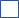 X   R 2 naukowiec ze stopniem doktora  R 3 samodzielny naukowiec  R 4 doświadczony samodzielny naukowiec https://euraxess.ec.europa.eu/europe/career-development/training-researchers/research-profiles-descriptors)Opis oferty pracy (offer description)-Prace laboratoryjne mające na celu otrzymanie zaplanowanych związków organicznych oraz badanie ich właściwości luminescencyjnych, elektrochemicznych, spektroelektrochemicznych oraz właściwości elektrofluorochromowych.-Codzienne obowiązki dotyczące organizacji pracy laboratorium.-Opieka nad studentami i doktorantami.-Opis i prezentacja wyników.Wymagania i kwalifikacje (requirments and qualifications)Do konkursu mogą przystąpić osoby, spełniające wymogi określone w art. 113 ustawy z dnia 
20 lipca 2018 roku Prawo o szkolnictwie wyższym i nauce (Dz.U. z 2023 r. poz. 742 t.j.) oraz spełniające następujące wymagania:1. Stopień doktora nauk chemicznych lub inżynierii materiałowej.2. Co najmniej 4 publikacje w czasopismach z listy JCR zgodne z tematyką badań3. Bardzo dobra znajomość metod syntezy organicznej i oczyszczania związków.4. Znajomość technik analitycznych stosowanych w charakterystyce  związków organicznych (NMR, MS, IR).5. Umiejętność badania właściwości elektrochemicznych, luminescencyjnych i spektroelektrochemicznych materiałów.6. Bardzo dobra znajomość języka angielskiego.7. Szybka umiejętność uczenia się.8. Umiejętność pracy samodzielnie oraz w zespole i dobre umiejętności interpersonalne.9. Doktorat obroniony w latach 2017-2023.10. Stopień doktora uzyskany w podmiocie innym niż Uniwersytet im. Adama Mickiewicza w Poznaniu, lub odbycie co najmniej 10-miesięcznego, ciągłego i udokumentowanego stażu podoktorskiego w podmiocie innym niż Uniwersytet im. Adama Mickiewicza w Poznaniu oraz w kraju innym niż kraj uzyskania stopnia doktora;Wymagania językowe (required languages)język 	angielskipoziom płynny, Wymagane doświadczenie badawcze, badawczo-dydaktyczne lub dydaktyczne (required research experience)1. Bardzo dobra znajomość metod syntezy organicznej i oczyszczania związków2. Znajomość technik analitycznych stosowanych w charakterystyce  związków organicznych (NMR, MS, IR).3. Umiejętność badania właściwości elektrochemicznych, luminescencyjnych i spektroelektrochemicznych materiałów.Benefity (benefits)atmosfera szacunku i współpracywspieranie pracowników z niepełnosprawnościamielastyczny czas pracydofinansowanie nauki językówdofinansowanie szkoleń i kursówdodatkowe dni wolne na kształcenieubezpieczenia na życieprogram emerytalnyfundusz oszczędnościowo – inwestycyjnypreferencyjne pożyczkidodatkowe świadczenia socjalnedofinansowanie wypoczynkudofinansowanie wakacji dzieci„13” pensjaKryteria kwalifikacyjne (eligibility criteria) Zgodność profilu naukowego kandydata z ogłoszeniem.Doświadczanie naukowe na podstawie CV naukowegoLiczba, poziom naukowy i zgodność tematyczna publikacji naukowych kandydata.Staże i udział w projektach badawczych.Rozmowa kwalifikacyjna (tylko dla kandydatów po wstępnej selekcji na podstawie kryteriów 1-4)  Przebieg procesu wyboru (selection process) Rozpoczęcie prac komisji konkursowej nie później niż 14 dni po upływie daty złożenia dokumentów.Ocena formalna złożonych wniosków.  W przypadku braku wymaganych dokumentów, wezwanie do uzupełnienia dokumentacji lub dostarczenia dodatkowych dokumentów.Wyłonienie kandydatów do etapu rozmów.Rozmowa z kandydatami spełniającymi wymogi formalne.Komisja ma prawo wystąpić o sporządzenie recenzji zewnętrznych dorobku kandydatów bądź poprosić kandydatów o przeprowadzenie zajęć dydaktycznych 
z możliwością ich oceny przez studentów.Ogłoszenie wyników przez przewodniczącego komisji konkursowej oraz poinformowanie kandydatów o rozstrzygnięciu. Informacja zwierać będzie uzasadnienie oraz wskazanie mocnych i słabych stron kandydatów. Wraz z informacją kandydatom odesłane zostaną również złożone dokumentyPerspektywy rozwoju zawodowegoPraca w młodym, rozwijającym się zespole naukowym.Możliwość rozwijania i doskonalenia doświadczenia z zakresu chemii organicznej 
i elektroniki organicznej.Wsparcie i miła atmosfera pracy.Możliwość uczestnictwa w konferencjach naukowych oraz stażach zagranicznych. Klauzula informacyjna RODO :Zgodnie z art. 13 ogólnego rozporządzenia o ochronie danych osobowych z dnia 27 kwietnia 2016 r. (Dz. Urz. UE L 119 z 04.05.2016) informujemy, że:Administratorem Pani/Pana danych osobowych jest Uniwersytet im. Adama Mickiewicza  w Poznaniu 
z siedzibą: ul. Henryka Wieniawskiego 1, 61 - 712 Poznań.Administrator danych osobowych wyznaczył Inspektora Ochrony Danych nadzorującego prawidłowość przetwarzania danych osobowych, z którym można skontaktować się za pośrednictwem adresu 
e-mail: iod@amu.edu.pl.Celem przetwarzania Pani/ Pana danych osobowych jest realizacja procesu rekrutacji na wskazane stanowisko pracy.Podstawę prawną do przetwarzania Pani/Pana danych osobowych stanowi Art. 6 ust. 1 lit. a ogólnego rozporządzenia o ochronie danych osobowych z dnia 27 kwietnia 2016 r. oraz  Kodeks Pracy z dnia 
26 czerwca 1974 r. (Dz.U. z 1998r. N21, poz.94 z późn. zm.).Pani/Pana dane osobowe przechowywane będą przez okres 6 miesięcy od zakończenia procesu rekrutacji.Pani/Pana dane osobowe nie będą udostępniane innym podmiotom, za wyjątkiem podmiotów upoważnionych na podstawie przepisów prawa. Dostęp do Pani/Pana danych będą posiadać osoby upoważnione przez Administratora do ich przetwarzania w ramach wykonywania swoich obowiązków służbowych.Posiada Pani/Pan prawo dostępu do treści swoich danych oraz z zastrzeżeniem przepisów prawa, prawo do ich sprostowania, usunięcia, ograniczenia przetwarzania, prawo do przenoszenia danych, prawo do wniesienia sprzeciwu wobec przetwarzania, prawo do cofnięcia zgody w dowolnym momencie.Ma Pani/Pan prawo do wniesienia skargi do organu nadzorczego – Prezesa Urzędu Ochrony Danych Osobowych, ul. Stawki 2, 00 – 193 Warszawa.Podanie danych osobowych jest obligatoryjne w oparciu o przepisy prawa, w pozostałym zakresie jest dobrowolne.Pani/ Pana dane osobowe nie będą przetwarzane w sposób zautomatyzowany i nie będą poddawane profilowaniu.